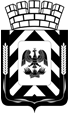 Администрация Ленинского городского округа 
Московской областиФИНАНСОВОЕ УПРАВЛЕНИЕ
АДМИНИСТРАЦИИ ЛЕНИНСКОГО ГОРОДСКОГО ОКРУГА
МОСКОВСКОЙ ОБЛАСТИПриказО дополнении перечня кодов классификации доходов бюджета, закрепленных за главными администраторами доходов бюджетаЛенинского городского округа Московской области В соответствии с пунктом 3.2 статьи 160.1 Бюджетного кодекса Российской Федерации, приказом Минфина России от 01.06.2023 № 80н «Об утверждении кодов (перечней кодов) бюджетной классификации Российской Федерации на 2024 год (на 2024 год и на плановый период 2025 и 2026 годов)», постановлениями администрации Ленинского городского округа Московской области от 10.11.2021 № 4099 «Об утверждении Порядка внесения изменений в перечень главных администраторов доходов бюджета  Ленинского городского округа Московской области» и от 31.10.2023 № 4911 «Об утверждении Перечня главных администраторов доходов бюджета Ленинского городского округа Московской области», ПРИКАЗЫВАЮ:1. Дополнить перечень главных администраторов доходов бюджета Ленинского городского округа Московской области, кодом бюджетной классификации следующего содержания: 2. Начальнику организационно-правового отдела Т.И. Русановой обеспечить размещение приказа в информационно-телекоммуникационной сети Интернет по адресу: http://www.adm-vidnoe.ru.      	3. Контроль за выполнением настоящего приказа возложить на начальника отдела доходов и финансирования отраслей Н.В.Королеву.                 4.  Настоящий приказ вступает в силу со дня его подписания. Заместитель главы городского округа –начальник Финансового управления				Л.В. КолмогороваС приказом ознакомлены:                                             __________________ И.В. Ермилова                                                                                                           ______________________ Т.И. РусановаЭкземпляр приказа получила                                        __________________ Н.В. Королеваот19.06.2024№43Код администратораКБКНаименование8161 16 01082 01 0002 140Административные штрафы, установленные главой 8 Кодекса Российской Федерации об административных правонарушениях, за административные правонарушения в области охраны окружающей среды, природопользования и обращения с животными, налагаемые должностными лицами органов исполнительной власти субъектов Российской Федерации, учреждениями субъектов Российской Федерации (штрафы за несоблюдение требований в области охраны окружающей среды при обращении с отходами производства и потребления)